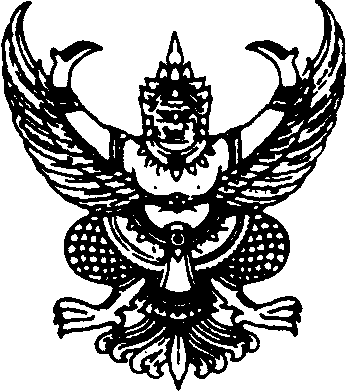                                                                       บันทึกข้อความส่วนราชการ   สำนักงานสาธารณสุขจังหวัดพิจิตร  กลุ่มงาน..................................  โทร.๐ ๕๖๙๙ ๐๓๕๔                                     ที่   พจ ๐๐๓๒.XXX / XXXX	วันที่              เรื่อง   ขออนุมัติเบิกจ่ายเงินและรายงานผลการตรวจรับพัสดุเรียน ผู้ว่าราชการจังหวัดพิจิตร1.ความเดิม       ตามที่อนุมัติให้จัดซื้อ……………………………………..จำนวน…………….รายการ เป็นเงินทั้งสิ้น……………….…………………….บาท(………………………………………………………………) ตามบันทึกข้อตกลงซื้อ เลขที่ ………………….ลงวันที่………………………………………2.ข้อเท็จจริง       คณะกรรมการตรวจรับพัสดุ รายงานว่าได้ดำเนินการตรวจรับพัสดุดังกล่าวเรียบร้อยแล้วโดยเห็นว่าผู้ขายส่งมอบสิ่งของถูกต้องครบถ้วนเป็นไปตามข้อตกลงทุกประการ รายละเอียดตามใบตรวจรับพัสดุแนบท้ายนี้3. ข้อพิจารณา/ข้อเสนอ        งานพัสดุ กลุ่มงานบริหารทั่วไป สำนักงานสาธารณสุขจังหวัดพิจิตร ได้ตรวจสอบแล้วเห็นว่าคณะกรรมการตรวจรับพัสดุ ดำเนินการถูกต้องเป็นไปตามระเบียบสำนักนายกรัฐมนตรีว่าด้วยการพัสดุ พ.ศ.2535 และที่แก้ไขเพิ่มเติม ข้อ 71  สมควรรับผลการดำเนินการดังกล่าว และอนุมัติเบิกจ่ายเงินให้กับผู้ขาย จำนวน……………………บาท (………………………………………………)จากเงิน..งบประมาณ/นอกงบประมาณ……ประจำปีงบประมาณ พ.ศ. 2556         อนึ่ง เนื่องจากการจัดซื้อครั้งนี้ มีวงเงินเกิน 5,000 บาท งานพัสดุ ได้ดำเนินการบันทึกผลการจัดซื้อลงในระบบ e-GP บนเว็บไซด์ของกรมบัญชีกลาง ตามเอกสารเลขที่………………………………….…………..ไว้เรียบร้อยแล้ว         จึงเรียนมาเพื่อโปรดทราบ และอนุมัติเบิกจ่ายเงินให้กับผู้ขายต่อไป จะเป็นพระคุณยิ่ง                                                                                                ……………………………………………..                                                                                                  (………………………………………..)                                                                                                             เจ้าหน้าที่พัสดุความเห็นของงานการเงินและบัญชี                                                ความเห็นของหัวหน้าเจ้าหน้าที่พัสดุตรวจสอบแล้วถูกต้องเห็นสมควรอนุมัติให้                                             -เห็นชอบตามเสนอของเจ้าหน้าที่พัสดุเบิกจ่ายเงินจำนวน………………………บาท                                                   ……………………………………………จากเงินงบประมาณ/นอกงบประมาณ                                                      (………………………………………….)รหัสงบประมาณ……..……………………..                                             ความเห็นของรองนายแพทย์สาธารณสุขจังหวัด รหัสโครงการ…..……………………………..                                                                เห็นชอบตามเสนอรหัสสั่งจ่าย…………………………………..                                                            ……………………………………… ………………………………………………………..                                                       (……………………………………………)                ……………………………………..                                                          (………………………………………..)                                                 ความเห็นของผู้มีอำนาจสั่งการ                                                                                                              ทราบ/อนุมัติ